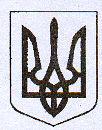                                           У К Р А Ї Н АЖовківська міська радаЖовківського району Львівської обл.ВИКОНАВЧИЙ  КОМІТЕТ                        РІШЕННЯВід  ____________________        №				                               м. ЖовкваПро продовження дозволу  гр. Буг О.М. на ведення підприємницької діяльності у тимчасовому торговому павільйоніна вул.Львівській,48  в м. Жовкві. 	Керуючись Положенням про оренду окремих конструктивних елементів благоустрою комунальної власності для розміщення об’єктів соціально-культурного, торговельного та іншого призначення, керуючись ст.30 Закону України „Про місцеве самоврядування в Україні”,  виконком Жовківської міської радиВ И Р І Ш И В:	1. Продовжити дозвіл гр. Буг Оксані Михайлівні на ведення підприємницької діяльності  у тимчасовому торговому павільйоні на вул.Львівській,48  в м. Жовкві. .2. Термін дії дозволу  встановити  з 01.06.2018р до 01.06.2019р 3. Зобов”язати гр..Буг О.М..:3.1. Виконувати  та дотримуватись п.38 „Правил благоустрою і утримання територій м.Жовкви ”;           3.2. Заключити договір на право тимчасового користування окремими конструктивними елементами благоустрою комунальної власності площею 16, .кв. для розміщення об’єктів соціально-культурного, торговельного та іншого призначення  згідно методики  розрахунку розміру орендної плати за розміщення об’єктів соціально-культурного, торговельного та іншого призначення на окремих конструктивних елементах благоустрою комунальної власності.3.3. Укласти   з  КП „Жовківське МВУЖКГ” угоду на утримання прилеглої території.3.4. Укласти з ТОВ «АВЕ Львів» угоду на вивіз побутового сміття.Міський голова						Петро Вихопень